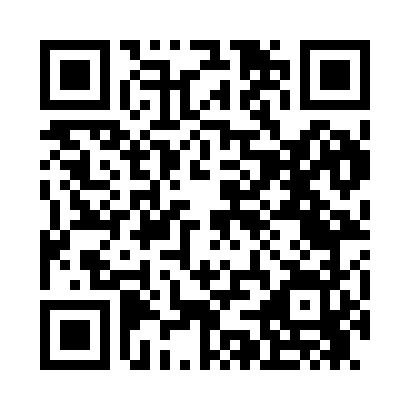 Prayer times for Zittlestown, Maryland, USAWed 1 May 2024 - Fri 31 May 2024High Latitude Method: Angle Based RulePrayer Calculation Method: Islamic Society of North AmericaAsar Calculation Method: ShafiPrayer times provided by https://www.salahtimes.comDateDayFajrSunriseDhuhrAsrMaghribIsha1Wed4:486:111:084:588:059:282Thu4:466:101:074:588:069:293Fri4:456:081:074:588:079:314Sat4:436:071:074:588:089:325Sun4:426:061:074:598:099:336Mon4:406:051:074:598:109:357Tue4:396:041:074:598:119:368Wed4:376:031:074:598:129:379Thu4:366:021:074:598:139:3910Fri4:356:011:075:008:149:4011Sat4:336:001:075:008:149:4112Sun4:325:591:075:008:159:4313Mon4:315:581:075:008:169:4414Tue4:295:571:075:018:179:4515Wed4:285:561:075:018:189:4616Thu4:275:551:075:018:199:4817Fri4:265:541:075:018:209:4918Sat4:245:531:075:028:219:5019Sun4:235:531:075:028:229:5120Mon4:225:521:075:028:239:5321Tue4:215:511:075:028:249:5422Wed4:205:501:075:038:249:5523Thu4:195:501:075:038:259:5624Fri4:185:491:075:038:269:5725Sat4:175:491:085:038:279:5926Sun4:165:481:085:048:2810:0027Mon4:155:471:085:048:2810:0128Tue4:145:471:085:048:2910:0229Wed4:145:461:085:048:3010:0330Thu4:135:461:085:058:3110:0431Fri4:125:451:085:058:3110:05